Protocolo concerniente al Arreglo de Madrid relativo al Registro Internacional de MarcasViet Nam:  Reapertura de la OficinaLa Oficina de la Propiedad Intelectual de Viet Nam (IP Viet Nam) ha informado a la Oficina Internacional de la Organización Mundial de la Propiedad Intelectual (OMPI) que está de nuevo abierta al público desde el 5 de mayo de 2020.  Para más información, los usuarios del Sistema de Madrid pueden visitar el sitio web de la IP Viet Nam en la siguiente dirección de Internet: http://www.noip.gov.vn/en/web/english/home.12 de mayo de 2020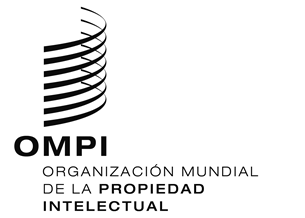 aviso N.º 36/2020aviso N.º 36/2020aviso N.º 36/2020